TOP 1:	Begrüßung Frau Düsenberg begrüßt gemeinsam mit Frau Berg und Frau Lübbert alle Klassensprecher und eröffnet den Boni-Treff. TOP 2:	Wir sammeln Vorschläge und stimmen darüber ab, wie das erlaufene Geld des Sponsorenlaufes verwendet werden soll. Fast alle Schüler haben im Vorfeld Ideen in der Klasse gesammelt und stellen diese im Schülerparlament vor: Ideen Jg 1: Spielzeug, Sandkasten, Fahrzeuge, Wippe, neues Klettergerüst, Schaukel, Rutsche, Kletterwand, neue Matten für die Turnhalle, Ergobags, Ausflug, Schulgarten, Toiletten von innen verschönern Ideen Jg 2: Bastelsachen, Schulmaterial, Arbeitsmaterial, Spielgeräte für draußen, Hüpfekästchen, Helme zum Rollerfahren, Baumhaus, neue Bälle, kleine Bälle und Tischtennisbälle, Kreide, Spiele für den Unterricht, Spiele und Apps für PCs und Pads Ideen Jg 3: Ballschutz am Fußballplatz, (große Boden- oder auch Innen-) Trampoline,  Kiosk, Basketballkörbe und-bälle, Spielsachen fürs Spielehaus, Slagline, Labyrinth, Hüpfburg, Sand für die OGS, die Betreuung durch Streichen und eine neue Küche verschönernIdeen Jg 4: Schultiere (z.B. Kaninchen, Hamster, Hunde), Boxsack in jeder Klasse, Fußballtore, Begrenzung an den Fußballpfosten, Wasserspielplatz, Seilbahn, Gummitwist, Schülertablets + Pencil und PCs für die Klassen, Klassenbälle, Fußbälle für das Spielehaus, Stäbe für Jonglierteller, Jojos, Toiletten in der Betreuung verschönernFrau Berg weist darauf hin, dass Klassenbälle nicht von dem Sponsorenlauf-Geld gekauft werden müssen. Wenn ein Ball fehlt oder kaputt ist, wendet sich die Klassenlehrerin an Frau Kees-Schuto. Es erfolgt eine Abstimmung, um die drei wichtigsten Anschaffungswünsche zu finden: 1. Trampoline (14 Stimmen)2. Spiele für drinnen (10 Stimmen)3. Ballschutz für den Fußballplatz (9 Stimmen)Desweiteren standen zur Wahl: Spielgeräte für den Schulhof (5 Stimmen)Basketballkörbe und -bälle (4 Stimmen) Verschönerung der Betreuung (4 Stimmen) Spielzeuge für das Spielehaus (1 Stimme). Das Ergebnis wird nun der Lehrerkonferenz vorgestellt. Protokoll des Boni-Treffs vom 02.03.2020Uhrzeit: 10:00 Uhr bis 10:40 Uhr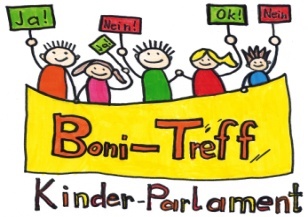 Top 3: Ausblick auf die nächste SitzungIn der nächsten Sitzung gibt es neue Informationen zu den Themen „Schuljubiläum“ und „Schullogo“. 